BHAVANIBHAVANI.277869@2freemail.com  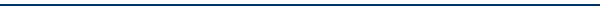 FINANCE&ACCOUNTS PROFESSIONALKeen to have a challenging and performance oriented career with an organization of distinction which recognizes my true potential and provides me sufficient avenues for professional growth in the field of Finance and Accounts across the industry.PROFILESincere, hardworking and dynamic professional with diverse experience of over 14 years in Finance & Account, Budgeting, AR/AP, Taxation, Audits, Bank Reconciliation, Payroll, Preparation of Financial Statements, Statutory Compliance, ERP, MIS and General Ledger; working  as an Accounts Manager with Envi Green Biotech India Pvt. Ltd. Bangalore.Expertise in structuring annual budgeting, MIS Reporting, defining standard operating procedures & internal controls; adept in exercising strict budgetary control, variance analysis and appraisal of actual performance. Dexterity in mobilizing and managing financial resources to meet company’s long and short-term financial needs.Diverse exposure to various facets of Accounts related works like Data Entry, Ledger Reconciliation, Branch & Head Office Reconciliation, Preparation of Daily Cash, Bank Statement& Bank Reconciliation, Invoicing, Writing Bills, Recording Transactions, Accounts Payable & Receivables, Payroll, General Ledger, Book Keeping and Handling the Suppliers.Well versed with VAT, TDS, Sales Tax & Income Tax Return & Filling, checking all the bills of creditors as per purchase order & debit vouchers, quantity and bank statement. Expertise in formulating and implementing the Accounting Policies/ Procedures, Accounting Standards/Principles, Taxation Principles, Statutory Enactments and relating theory with practice.Focused professional equipped with thorough knowledge and technical understanding coupled with an analytic bent of mind and confident to take challenging assignments. Self-motivated, quick learner and goal-oriented with good time management, communication & interpersonal skills, creativity, resourcefulness, commitment & optimism.Key Strength AreasAccounts Management  Book Keeping  Audit Facilitation  Strategic Financial Planning  Taxation  MIS  Relationship Management  Working Capital Management  Debtors & Creditors Management  Financial Statements  TDS Bank Reconciliation Statements  Cashbook/ Voucher Management Team ManagementPROFESSIONAL EXPERIENCEENVI GREEN BIOTECH INDIA PVT. LTD. BANGALORE                                                    Mar 2017 onwards Accounts ManagerABDUL AZIZ S. ABU AL-SAUD GROUP DAMMAM SAUDI ARABIA                                    Mar 2016- Feb 2017Accountant (Project)STERLING TRAVELS SERVICES PVT. LTD, MUMBAI						Nov 2014- Feb 2016Assistant Manager- AccountsNISO PLASTIC CO. LTD., BANGKOK, THAILAND						Nov 2010 – Oct 2014Accounts and Finance ManagerMANOHAR CATERERS PVT. LTD., MUMBAI							Aug 2004 – Mar 2009Asst. Manager – FinanceJUHU GYMKHANA CLUB, JUHU VELEPARLE WEST, MUMBAI					Jun 2003 – Aug 2004Accounts Executive Maintaining various books of accounts and effect finalization of accounts periodically and prepare year-end financial statements in compliance with accounting standards. Monitoring and managing the day-to-day accounting operations including daily transaction of cheques, credit cards& cash, maintaining bank and cash payment/ receipt, income, interest & tax ledgers and other Journal, purchase and expense journal voucher and bank vouchers for data entry.Responsible for handling the cash control operations, incoming & outgoing cash flow, transfers of collections to HO and transfer &posting of AP & AR into General Ledger on daily basis and audit the cash collections at the end of day. Reconciling the customer outstanding statements, all service branches’ cash, card, cheques & petty cash and tallying with Oracle TB, performed inter branch accounting and preparation of debtors report on monthly basis.  Creating vendor account groups and verifying all types of Bills Receivables and Payable and making payment to the vendors.Verifying the imprest, travel advances and scrap sales and performing settlement & payment of admin. Bills, travel bills etc.Preparing varied MIS reports and other statements required by the Management.Monitoring the funds flow and cash flow statements to review the inflow & outflow of funds & ensure optimum utilization of available funds to accomplish organizational goals. Liaise/ coordination with the debtors/ vendors while analyzing and reviewing their billings, the taxation compliances, Vendor Reconciliation, ensuring timely payments.Preparing financial reports to determine the financial viability, projecting cash flow and growth opportunities while preparing projected financial statements.Assisting account managers in balance sheet finalization. maintain trading a/c & profit & loss a/c, maintain to opening & closing stock as per sales & purchase register, preparation of quarterly & yearly balance sheet, P&L account, depreciation calculate on fixed assets.Managing the accounts of the company while evaluating the functions & activities to ensure cost efficiency within the budgeted parameters. Presenting a true and fair view of the financial position of the company.Entrusted with the additional responsibilities as In-charge for Payroll, Company Purchases and Company Sales activities.Responsible for Fixed Asset accounting, Intercompany posting, reconciliation, and confirmations.Identified potential vendors and negotiated with them on price and delivery terms for purchase of items, maintained all the purchase records and handled purchase payments as per agreed timelines.Managed sales of company products, appointed dealers and maintained required sales reports and sales records; ensured that the Sales Receipt/ Dues from client are received within the agreed time period.Participated in stock takes and assisted in preparation of statutory accounts, staff salaries, internal, external and quarter end audit process, implementing and maintaining internal financial controls and procedures.Carried out other functional responsibilities as assigned by the Accounting & Reporting Manager.Other Experiences:RELIANCE BPO, NAVI MUMBAI							 May 2010 – Nov 2010Customer Service ExecutivePROSALE FINANCIAL SERVICE PVT. LTD., MUMBAI					 Jun 2009 – Apr 2010Tele Marketing ExecutiveACADEMIC CREDENTIALSB.Com. SDPT College Kateel, Mangalore UniversityHSCVVPU College Mundkur, MangaloreSSCVVPU College Mundkur, MangaloreCourse DoneTechno Management Course from IBM India Pvt. Ltd, Mangalore.TALLY 9.0 from Asset Computer Education, Mumbai.Technical SkillsERP System, Tally 9.0, MS-Office, Internet 